Dear Sponsor,Barracuda Youth Football & Cheer team is a 501(c)3 program where young men and women ages 6-14 compete in the Eastern Suburban Football League (ESFL).   Our organization was established in 1965 and has proudly served our youth for the past 52 years.  Our mission is to prepare future leaders by developing and promoting their skills in teamwork, sportsmanship, leadership, determination, community service, and commitment.  The average cost is between $30,000 to $40,000 per season and we are looking for sponsors to help fund the following:Equipment-helmets, shoulder pads, protective equipment, and training equipmentUniforms-cheer, football jerseys, football game and practice pantsField expensesReferee/League feesWith a donation from your business, you will be helping our youth compete at a high level this 2017 football season.  Our Athletes will make you proud!Sponsorship levels $250.00- Your company logo will be displayed on our Cuda football banner that will hang at all home games during our 2017 football & cheer season. 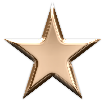 $500.00- You will be featured on our website as one of our sponsors.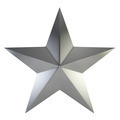 Your company logo will be displayed on our Cuda football banner that will hang at all home games during our 2017 football & cheer season. $1000.00- Your own banner will be created and hung individually to advertise your business as a gold star sponsor at all home games during our 2017 football & cheer season.  At the end of the season, you will be given that banner and an appreciation plaque to display at your place of business.   You will be featured on our website as one of our sponsors and your company logo will be displayed on our Cuda football banner as well. 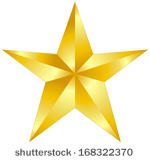 Please fill out the following information and return it to a Barracuda representative. Sponsorship Application: ___________________________________________________________________________ Business Name (as you would like it to appear) ___________________________________________________________________________ Address City, State Zip ___________________________________________________________________________ Phone number 					email address **Please make checks payable to:  Barracuda Football**